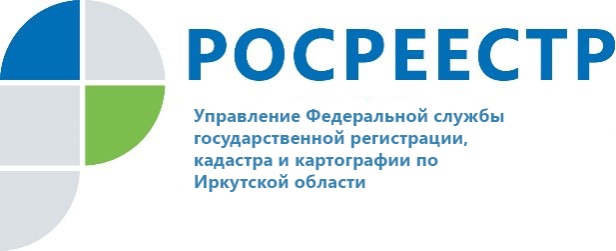 Росреестрпредставил дайджест законодательных изменений в сфере земли и недвижимости за IV квартал 2021 годаРосреестр опубликовал очередной дайджест законодательных изменений в сфере земли и недвижимости за IV квартал 2021 года. Документ разработан для оперативного информирования представителей органов власти, профессионального сообщества и граждан о правовых нововведениях по направлениям деятельности ведомства.В новом дайджесте описаны изменения в правовых нормах, касающиеся в том числе деятельности застройщиков. В частности, 6 декабря 2021 года был принят Федеральный закон № 408-ФЗ (от 6 декабря 2021 года), которым предусмотрены меры по упрощению регистрации объектов недвижимости для застройщиков.Согласно закону, застройщику больше не нужно специально идти в Росреестр и подавать заявление о регистрации права собственности на объект капитального строительства. За него это сделает уполномоченный орган власти – он одновременно направит заявление о кадастровом учете объекта и о регистрации права собственности застройщика.Кроме того, 30 декабря 2021 года был принят Федеральный закон № 476-ФЗ, совершенствующий меры по защите прав дольщиков, в том числе в области привлечения денежных средств граждан и юрлиц для строительства объектов малоэтажного строительства.Федеральный закон № 478-ФЗ, который называют «Дачной амнистией 2.0», принят 30 декабря 2021 года. Как ранее пояснял Председатель Государственной Думы Вячеслав Володин, закон «предусматривает механизм упрощенного оформления прав на жилые дома, построенные на государственных, муниципальных землях до вступления в силу Градостроительного кодекса РФ от 7 мая 1998 года, и одновременно на земельные участки, на которых они расположены».Кроме того, закон позволит дополнительно защитить права граждан, получивших в наследство такое имущество, чьи бывшие владельцы не успели воспользоваться «дачной амнистией».Федеральный закон № 448-ФЗ, принятый 30 декабря 2021 года, предусматривает создание публично-правовой компании «Роскадастр» в целях реализации ключевых проектов отрасли геодезии и картографии, в том числе государственной программы «Национальная система пространственных данных».Также в дайджесте нашли свое отражение изменения в правовых нормах, которые установлены:Федеральным законом № 407-ФЗ (от 6 декабря 2021 года), закрепивший за фермерами и сельскохозяйственными потребительскими кооперативами возможность реализации продукции на земельных участках сельскохозяйственного назначения, где она была произведена;Федеральным законом № 430-ФЗ (от 21 декабря 2021 года), который вводит более четкое определение недвижимых вещей, их основные виды, характеристики и порядок образования;Федеральным законом № 449-ФЗ (от 30 декабря 2021 года), позволяющим перейти на безбумажный документооборот между МФЦ и Росреестром, а также снизить сроки предоставления услуг;Федеральным законом № 447-ФЗ (от 30 декабря 2021 года), решающим вопрос о продлении возможности установления публичного сервитута и предоставления в аренду земельных участков для владельцев сооружений, чьи права возникли до 01.01.2018 г.;Федеральным законом № 475-ФЗ (от 30 декабря 2021 года), решающим проблему обеспечения правообладателей и органов власти актуальными и достоверными сведениями о состоянии земель сельскохозяйственного назначения из государственного реестра таких земель;Федеральным законом № 493-ФЗ (от 30 декабря 2021 года), устранившим правовую неопределенность в вопросе о необходимости внесения в ЕГРН сведений о вспомогательном виде разрешенного использования земельных участков;Федеральным законом № 467-ФЗ (от 30 декабря 2021 года), уточнившим порядок возмещения убытков, причиненных в том числе правомерными действиями органов государственной власти и органов местного самоуправления, вследствие которых возникли ограничения прав.Материалы изложены в доступной и понятной форме, они помогут широкому кругу лиц быстро разобраться в сути и содержании нормативных документов. С обзором законодательных изменений в 2021 году можно ознакомиться по ссылке.По информации Росреестра